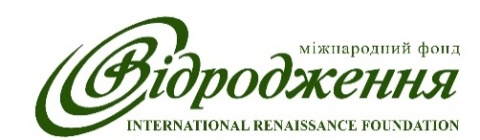 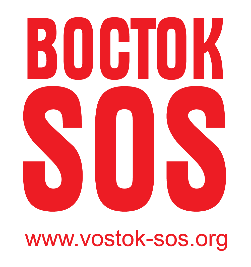 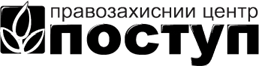 ПРОГРАМА КРУГЛОГО СТОЛУ«Проблема цивільних полонених та затриманих на Сході України»Що проводиться Правозахисним центром «Поступ» - засновником Громадської Ініціативи «Восток-SOS» в рамках проекту «Восток – SOS»: координаційний центр по роботі з заручниками», що фінансується Міжнародним фондом «Відродження»15.01.2015 р.09:50-10:00Реєстрація учасників10:00-10:10Вступне слово. Модератор – Олександра Дворецька, координатор юридичного напрямку громадської ініціативи «Восток-SOS»;10:10-10:20Доповідь про стан проблеми:цивільні заручники та їх статус на рівні держави;гуманітарні та психологічні проблеми сімей, чиї родичі знаходяться в заручниках;громадяни, що зникли без вісти на території, під контрольній українській владі;випадки шахрайства, пов’язані із заручниками; - Анна Мокроусова, координатор напрямку по роботі з заручниками «Восток-SOS»;10:20-10:35Доповідь про особливості та обставини звільнення цивільних заручників. Дії органів влади, організацій і рухів, що сприяють звільненню заручників - Олександр Горбатко, координатор ініціативи «Донбасс - SOS»;10:35 – 10:45Коментар представника Служби Безпеки України щодо:звернень щодо цивільних заручників;визнання статусу цивільних заручників на державному рівні;10:45-10:55 Коментар представника Міністерства Внутрішніх Справ щодо:питання шахрайствасхема звернення та варіанти зворотного зв’язку по вже відкритим справам;спрощення схеми відновлення втрачених (знищених бойовиками) документів, скорочені строки їх видачі та відповідальні виконавці;10:55 – 11:05Коментар представника Міністерства Оборони:ситуація з особами, які зникли без вісти на території, що під контрольна українській владі.Проблема військової дисципліни, мародерів, викрадення і утримання цивільних осіб представниками добровольчих батальйонів;11:05- 11:15Коментар представника Міністерства охорони здоров’я:врегулювання питання надання допомоги цивільним особам, що вийшли з полону;можливість вирішення питання за допомогою Наказу МОЗу про безкоштовне надання огляду та медичної допомоги на території України;11:15- 11:25Коментар представника Міністерства соціальної політики щодо:гуманітарна катастрофа на окупованих територіях;відсутність матеріального забезпечення родин, де годувальник знаходиться в полоні, а також шляхи виходу з кризової ситуації;11:15 – 11:20Особиста історія заручника, що звільнився з полону. Проблеми, з якими стикаються звільнені полонені - Сергій Захаров, колишній полонений;11:20 – 11:30Резюме, коментарі та правові рекомендації адвоката Євгенії Закревської щодо проблеми цивільних заручників;11:30-11:50Підведення підсумків зустрічі, обговорення Резолюції.11:50Спілкування зі ЗМІ